هیات فوتبال شیراز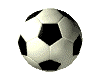 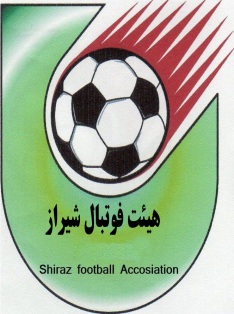 کمیته آموزش مربیانسوابق ورزشی مربیان فوتبال شیرازنام :   ....................  نام خانوادگی : .................................... نام پدر : ...................... تاریخ تولد      /   /     13 شماره شناسنامه : ............................ کد ملی : ........................................ صادره : ........................................ وضعیت تاهل :   مجرد ...... متاهل .....    شغل : ............................... میزان تحصیلات :........................... مدرک مربیگری : ....................... مدرک تحصیلی : ........................... رشته تحصیلی : ............................................. میزان آشنایی با زبان خارجی : ......................................... میزان آشنایی با رایانه : ...................................... ..سابقه بازیگری ومقامهایی که بعنوان بازیکن کسب کرده اید (توصیح کامل ) :دوره های مربیگری که تاکنون گذرانده اید با ذکر مدرس وسال اخذ مدرک :آدرس محل سکونت : ...................................................................................آدرس محل کار : ............................................................................شماره تلفن همراه : .........................................  شماره منزل : ....................................... شماره محل کار : .......................................